О Б Щ И Н А   К Р У Ш А Р И  О Б Л А С Т   Д О Б Р И Ч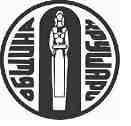                        9410, с. Крушари, тел : 05771/2024, факс 05771/ 2136,E-mail krushari@krushari.bg; site: www.krushari.bgИзх. №РД-13-184910.04.2024г. ДООБЩИНСКИ СЪВЕТС.КРУШАРИД О К Л А Д Н А  З А П И С К АОТ ИЛХАН МЮСТЕДЖЕБ – КМЕТ НА ОБЩИНА КРУШАРИОТНОСНО:  Продажба на УПИ V-общ., УПИ VI-общ. и УПИ VII-общ. в кв.3 по плана на с.ОгняновоУважаеми,  госпожи и господа общински  съветници,Община Крушари е собственик на незастроени урегулирани поземлени имоти в с.Огняново, а именно:В община Крушари е постъпило заявление с вх.№ОС-12-1035 от 27.02.2024г. от Костадин  Костадинов, с което е заявил желание да закупи гореописаните имоти. Изготвена е пазарна оценка на общинските имоти от независим оценител, която ви предлагам за одобряване.Предлагам на Общинският съвет с.Крушари да приеме решение за продажба на гореописаните имоти. На основание чл.21, ал.1, т.8 от ЗМСМА, чл.35 ал.1 Закона за общинската собственост и чл.43 ал.1 от Наредба №8, предлагам Общински съвет да приеме следното:ПРОЕКТ!Р Е Ш Е Н И Е :1.Общинският съвет с. Крушари дава съгласие да се извърши продажба чрез публичен търг с тайно наддаване на общински недвижими имоти, както следва:	2.Общинският съвет с.Крушари приема пазарната стойност на недвижимите имоти,  изготвена от независим оценител със сертификат за оценителска правоспособност рег.№100100596 от 14.12.2009г. издаден от Камарата на независимите оценители в България  и определя началната тръжна цена без ДДС на имотите, както следва:3. Възлага на кмета на Община Крушари да организира и проведе търга и сключи договор със спечелилия кандидат.ВНАСЯ :       Илхан Мюстеджеб - Кмет на Община Крушари№ по редНедвижим имотАОС №/датаКв.,парцелПлощ кв.м.Данъчна оценка лв.1УПИ V-общ., кв.3 по плана на с.Огняново с площ от 1500 кв.м.1960/31.07.2013г.УПИ V-общ., кв.315003132,002УПИ VI-общ., кв.3 по плана на с.Огняново с площ от 1500 кв.м.1961/31.07.2013г.УПИ VI-общ., кв.315003132,003УПИ VII-общ., кв.3 по плана на с.Огняново с площ от 1500 кв.м.1962/31.07.2013г.УПИ VII-общ., кв.31500 3132,00№ по редНедвижим имотАОС №/датаКв.,парцелПлощ кв.м.Данъчна оценка лв.1УПИ V-общ., кв.3 по плана на с.Огняново с площ от 1500 кв.м., съседни имоти:УПИ IV-общ.; край на регулацията, улица от о.т.3 до о.т.8, УПИ VI-общ.1960/31.07.2013г.УПИ V-общ., кв.315003132,002УПИ VI-общ., кв.3 по плана на с.Огняново с площ от 1500 кв.м., съседни имоти:УПИ V-общ.; край на регулацията, улица от о.т.3 до о.т.8, УПИ VII-общ.1961/31.07.2013г.УПИ VI-общ., кв.315003132,003УПИ VII-общ., кв.3 по плана на с.Огняново с площ от 1500 кв.м., съседни имоти:УПИ VI-общ.; край на регулацията, улица от о.т.3 до о.т.8, УПИ VIII-общ.1962/31.07.2013г.УПИ VII-общ., кв.315003132,00№ по редНедвижим имотАОС №/датаКв.,парцелПлощ кв.м.Начална тръжна ценалв. без ДДС1УПИ V-общ., кв.3 по плана на с.Огняново с площ от 1500 кв.м.1960/31.07.2013г.УПИ V-общ., кв.31500кв.м.4500,002УПИ VI-общ., кв.3 по плана на с.Огняново с площ от 1500 кв.м.1961/31.07.2013г.УПИ VI-общ., кв.31500кв.м.4500,003УПИ VII-общ., кв.3 по плана на с.Огняново с площ от 1500 кв.м.1962/31.07.2013г.УПИ VII-общ., кв.31500кв.м.4500,00